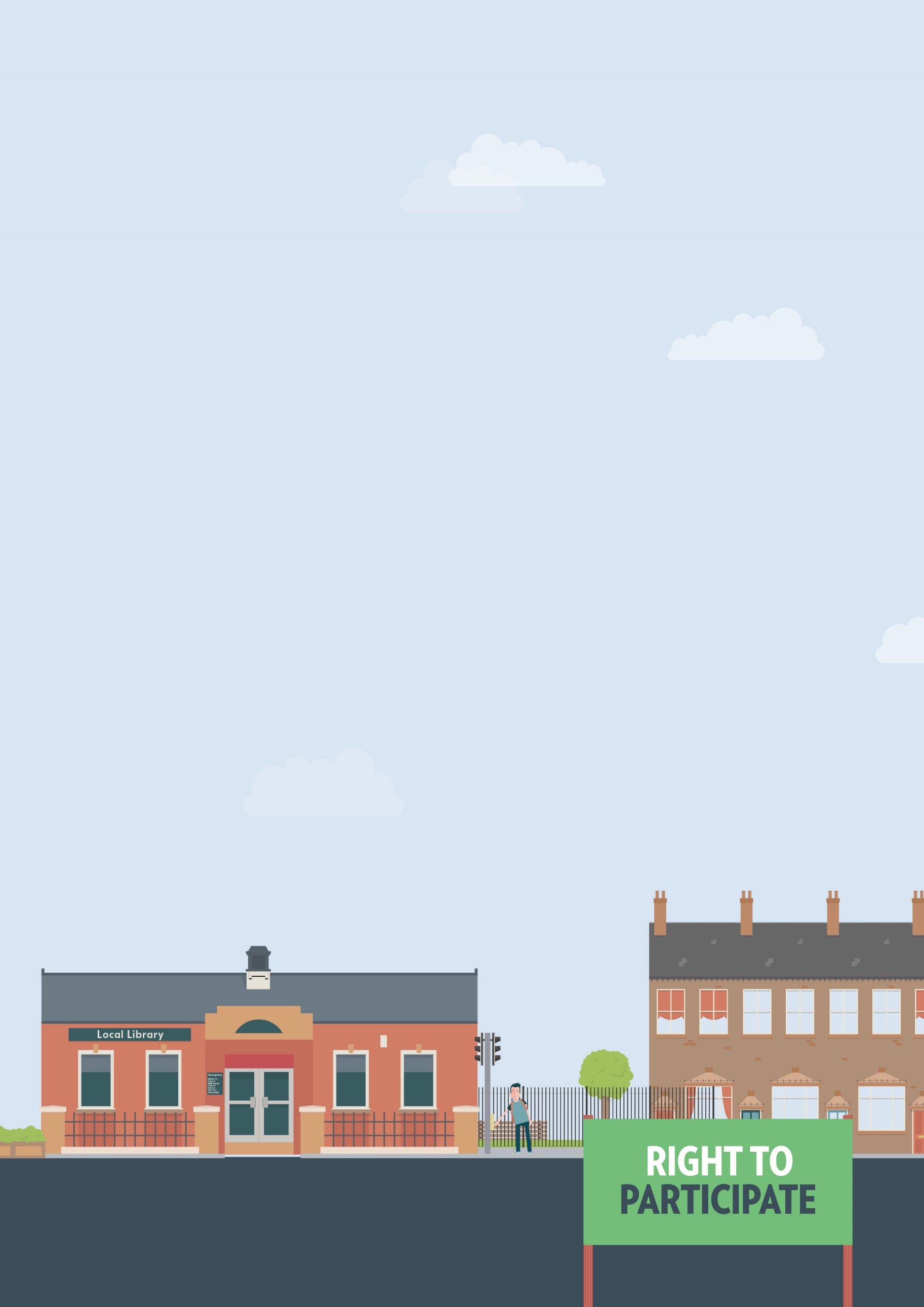 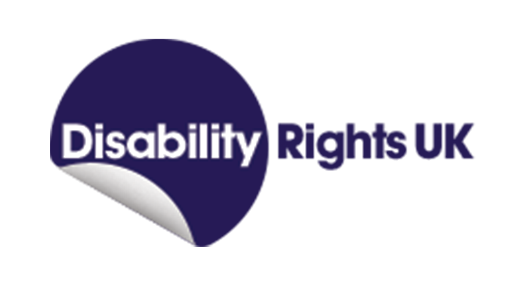 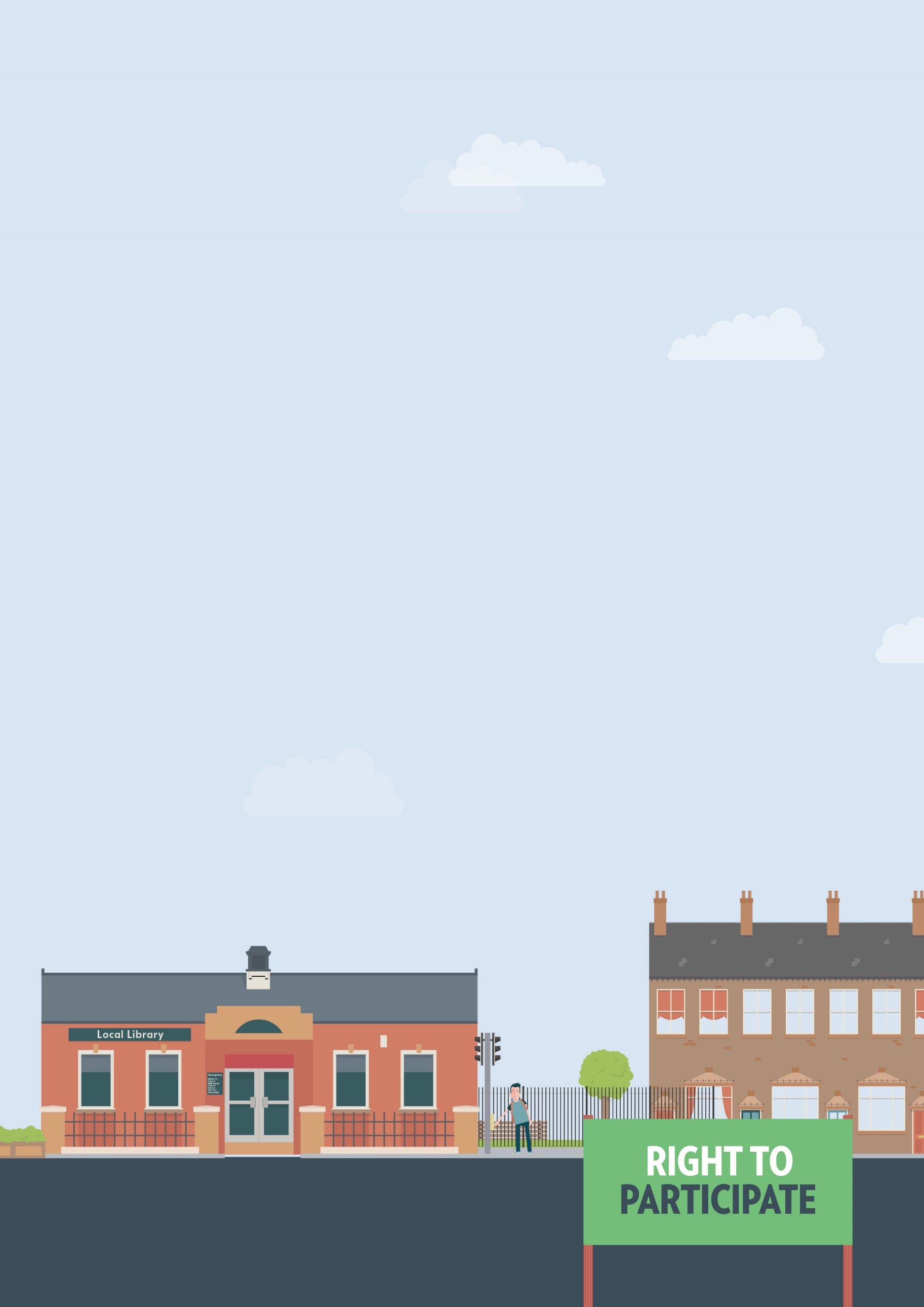 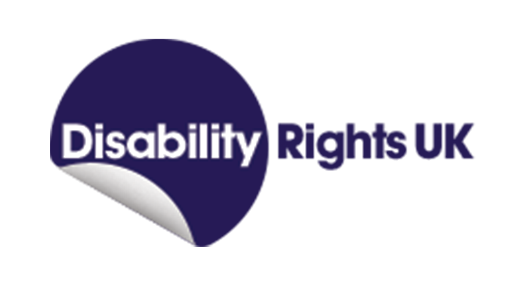 Victimisation is when an education provider treats a student
less favourably because:they are making a claim against an education provider for acting in breach of the Equality Act 2010; orthey are providing information/evidence in the course of someone else making a claim; ortheir parent or sibling is making a complaint of discrimination.In cases of victimisation, we recommend contacting the Equality Advisory & Support Service (EASS) runs a free helpline assisting individuals with equality and human rights issues across England, 
Scotland and Wales. 